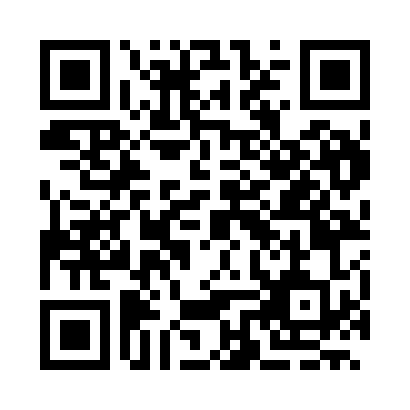 Prayer times for Zvegor, BulgariaMon 1 Jul 2024 - Wed 31 Jul 2024High Latitude Method: Angle Based RulePrayer Calculation Method: Muslim World LeagueAsar Calculation Method: HanafiPrayer times provided by https://www.salahtimes.comDateDayFajrSunriseDhuhrAsrMaghribIsha1Mon3:175:361:176:368:5711:052Tue3:185:371:176:368:5711:053Wed3:195:371:176:368:5711:044Thu3:205:381:176:358:5611:035Fri3:215:391:186:358:5611:036Sat3:225:391:186:358:5611:027Sun3:245:401:186:358:5511:018Mon3:255:411:186:358:5511:009Tue3:265:411:186:358:5510:5910Wed3:285:421:186:358:5410:5811Thu3:295:431:186:348:5410:5712Fri3:315:441:196:348:5310:5613Sat3:325:451:196:348:5210:5514Sun3:335:451:196:348:5210:5315Mon3:355:461:196:338:5110:5216Tue3:375:471:196:338:5010:5117Wed3:385:481:196:338:5010:5018Thu3:405:491:196:328:4910:4819Fri3:415:501:196:328:4810:4720Sat3:435:511:196:318:4710:4521Sun3:455:521:196:318:4610:4422Mon3:465:531:196:318:4510:4223Tue3:485:541:196:308:4410:4124Wed3:505:551:196:298:4410:3925Thu3:525:561:196:298:4310:3726Fri3:535:571:196:288:4110:3627Sat3:555:581:196:288:4010:3428Sun3:575:591:196:278:3910:3229Mon3:596:001:196:268:3810:3130Tue4:006:011:196:268:3710:2931Wed4:026:021:196:258:3610:27